                                                          　埼 学 剣 連 第 ５号　　　　　　　　　　　　　　　　　　　　　　　　　　　　　　令和 ４年 ３月１６日（公財)埼玉県剣道連盟加盟団体長　様              　　　　　　　　　　　　　　　 　新井　和徳第６４回全国教職員剣道大会県予選会（男子の部）の実施について（通知）  標記予選会を、下記の通り実施いたしますので、多数参加くださるようご案内申し上げます。記１　日　　時２  会　　場３  参加資格４　試合区分５　申込方法６　竹刀検査７　そ の 他令和４年５月１４日（土）１２時３０分　集合　　※国体成年予選会終了後　開会県立武道館　　上尾市日の出4-1877　　　　℡　048-777-2400（１）選手は埼玉県剣道連盟会員であること。（２）本県所在の学校（幼・小・中・高・大・聾・特支）及び教育委員　　　会に勤務する教員および常勤の事務職員の者。    　非常勤講師でも年間任用者で授業を担当していればよい。（１）幼・小・中学校の部（２）高・大・教委の部（３）副将の部（45歳以上で学校種別は不問）（４）大将の部（55歳以上で学校種別は不問）　　※団体戦メンバーの残り１名枠は（１），（２），（３）の部の２位者によるリーグ戦で決定する。　　※個人戦＜男子の部＞の代表者は（１），（２），（３），（４）の部の１位者によるリーグ戦で決定する。別紙申込書に記入の上、加盟団体で一括して５月２日（月）までに下記宛に申し込む。令和４年５月１４日（土）１２時３０分　集合　　※国体成年予選会終了後　開会県立武道館　　上尾市日の出4-1877　　　　℡　048-777-2400（１）選手は埼玉県剣道連盟会員であること。（２）本県所在の学校（幼・小・中・高・大・聾・特支）及び教育委員　　　会に勤務する教員および常勤の事務職員の者。    　非常勤講師でも年間任用者で授業を担当していればよい。（１）幼・小・中学校の部（２）高・大・教委の部（３）副将の部（45歳以上で学校種別は不問）（４）大将の部（55歳以上で学校種別は不問）　　※団体戦メンバーの残り１名枠は（１），（２），（３）の部の２位者によるリーグ戦で決定する。　　※個人戦＜男子の部＞の代表者は（１），（２），（３），（４）の部の１位者によるリーグ戦で決定する。別紙申込書に記入の上、加盟団体で一括して５月２日（月）までに下記宛に申し込む。令和４年５月１４日（土）１２時３０分　集合　　※国体成年予選会終了後　開会県立武道館　　上尾市日の出4-1877　　　　℡　048-777-2400（１）選手は埼玉県剣道連盟会員であること。（２）本県所在の学校（幼・小・中・高・大・聾・特支）及び教育委員　　　会に勤務する教員および常勤の事務職員の者。    　非常勤講師でも年間任用者で授業を担当していればよい。（１）幼・小・中学校の部（２）高・大・教委の部（３）副将の部（45歳以上で学校種別は不問）（４）大将の部（55歳以上で学校種別は不問）　　※団体戦メンバーの残り１名枠は（１），（２），（３）の部の２位者によるリーグ戦で決定する。　　※個人戦＜男子の部＞の代表者は（１），（２），（３），（４）の部の１位者によるリーグ戦で決定する。別紙申込書に記入の上、加盟団体で一括して５月２日（月）までに下記宛に申し込む。１　日　　時２  会　　場３  参加資格４　試合区分５　申込方法６　竹刀検査７　そ の 他 〒330-9330  さいたま市浦和区領家5-3-3   県立浦和高等学校内 埼玉県学校剣道連盟事務局 　森田　一成  宛            TEL 048-886-3000      FAX 048-885-4647 １　日　　時２  会　　場３  参加資格４　試合区分５　申込方法６　竹刀検査７　そ の 他１　日　　時２  会　　場３  参加資格４　試合区分５　申込方法６　竹刀検査７　そ の 他                                                                竹刀の基準竹刀の検査は大会当日必ず受けること。竹刀の重さ、長さ、太さは次の通りとする。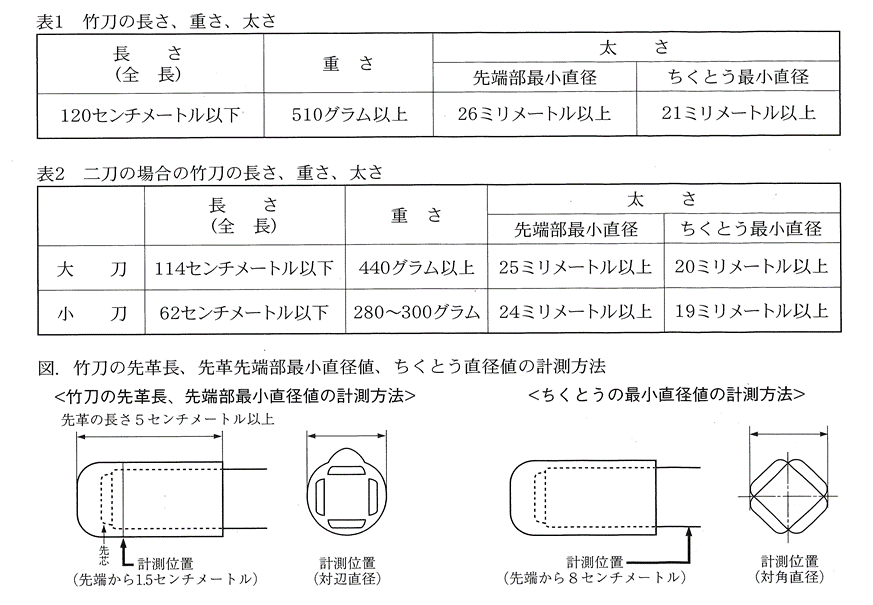 （１）名札の所属名は、加盟団体名（高校・浦和等）を必ず使用して下　　　さい。（２）年齢は令和４年８月１０日現在で記入して下さい｡(大会前日の満年齢)（３）第６３回全国教職員剣道大会は、令和４年８月１１日(木)に長野県長野市で開催されます。（４）選手は予選会当日に検温し、確認票を受付へ提出する。（５）国体予選終了後、速やかに開始致しますので時間に余裕を持って集合してください。                                                                竹刀の基準竹刀の検査は大会当日必ず受けること。竹刀の重さ、長さ、太さは次の通りとする。（１）名札の所属名は、加盟団体名（高校・浦和等）を必ず使用して下　　　さい。（２）年齢は令和４年８月１０日現在で記入して下さい｡(大会前日の満年齢)（３）第６３回全国教職員剣道大会は、令和４年８月１１日(木)に長野県長野市で開催されます。（４）選手は予選会当日に検温し、確認票を受付へ提出する。（５）国体予選終了後、速やかに開始致しますので時間に余裕を持って集合してください。                                                                竹刀の基準竹刀の検査は大会当日必ず受けること。竹刀の重さ、長さ、太さは次の通りとする。（１）名札の所属名は、加盟団体名（高校・浦和等）を必ず使用して下　　　さい。（２）年齢は令和４年８月１０日現在で記入して下さい｡(大会前日の満年齢)（３）第６３回全国教職員剣道大会は、令和４年８月１１日(木)に長野県長野市で開催されます。（４）選手は予選会当日に検温し、確認票を受付へ提出する。（５）国体予選終了後、速やかに開始致しますので時間に余裕を持って集合してください。